Western Australia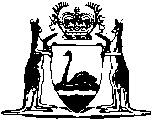 Western Australian Marine Act 1948		This Act was repealed by the Western Australian Marine Act 1982 s. 135 (No. 55 of 1982) as at 1 Jul 1983 (see s. 2 and Gazette 24 Jun 1983 p. 1977).		There are no Word versions of this Act, only PDFs in the Reprinted Acts database are available.